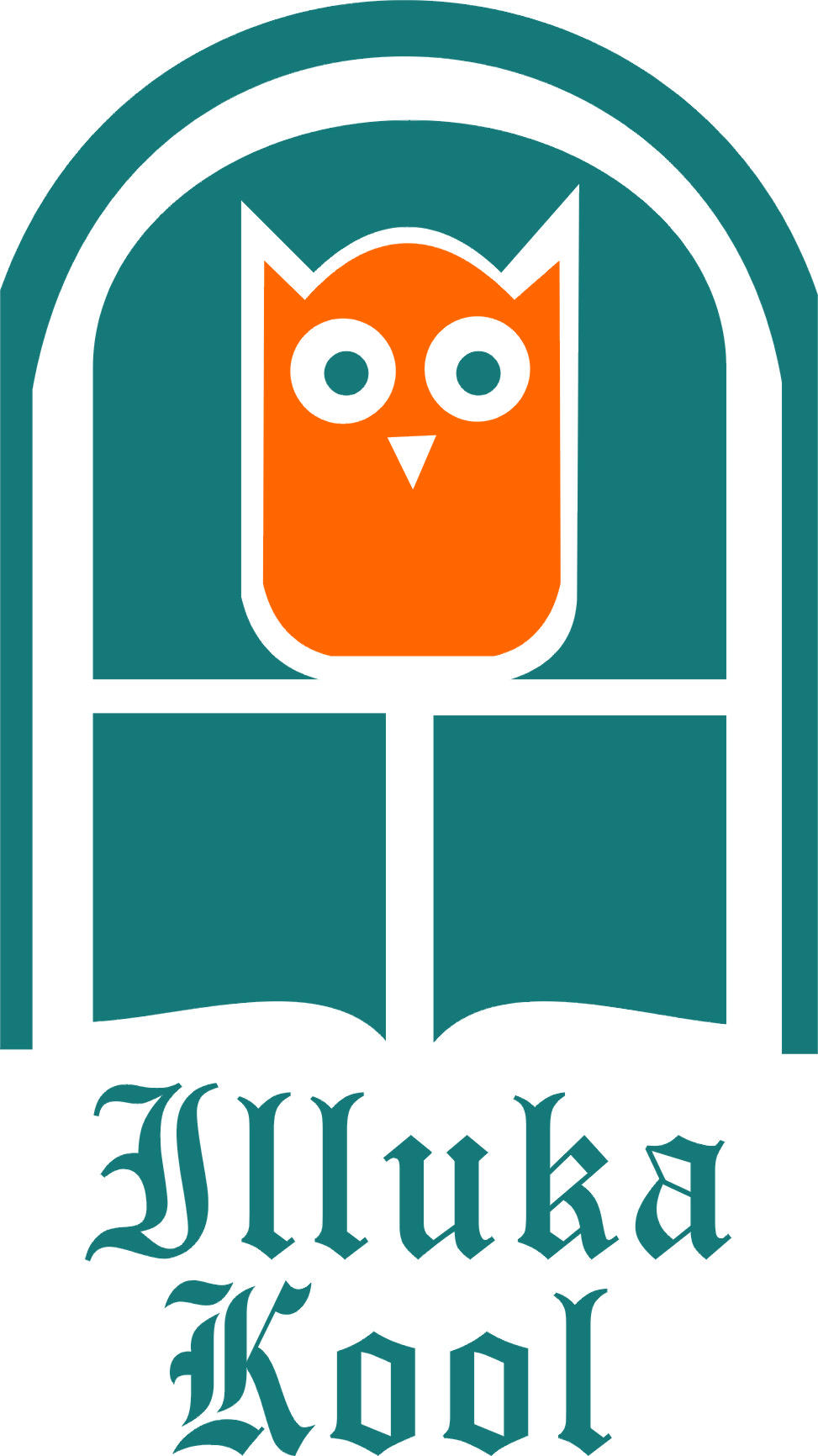 AVALDUS   EELKOOLI   ASTUMISEKSPalun minu laps vastu võtta Illuka Kooli eelkooli.LAPSE ANDMED (TÄITA LOETAVALT TRÜKITÄHTEDEGA)LAPSE VANEMA/HOOLDAJA ANDMED (TÄITA LOETAVALT TRÜKITÄHTEDEGA)*tärniga märgitud väljad vabatahtlikuks täitmiseksAvaldaja kinnitab, et annab Illuka Koolile nõusoleku isikuandmete töötlemiseks õpilase ja vanemaga suhtlemise ja efektiivse õppetöö tagamiseks. Illuka Kool ei avalda isikuandmeid kolmandatele isikutele, v. a. seadusest tulenevaid avalikustamise nõudeid. Isikuandmete töötlemise lõpetamine ning muutmine toimub seaduses ettenähtud korra alusel.Eesnimi (-nimed) Perekonnanimi (-nimed)IsikukoodSugu        P                               TAadress rahvastikuregistri andmetel (tänav, maja/korter, postiindeks, linn/alev/küla/maakond)Aadress rahvastikuregistri andmetel (tänav, maja/korter, postiindeks, linn/alev/küla/maakond)Elukoha aadress (tänav, maja/korter, postiindeks, linn/alev/küla/maakond) (täita juhul kui elukoha aadress erineb rahvastikuregistrijärgsest)Elukoha aadress (tänav, maja/korter, postiindeks, linn/alev/küla/maakond) (täita juhul kui elukoha aadress erineb rahvastikuregistrijärgsest)Lasteaia nimi, mille tegevuses osalebLasteaia nimi, mille tegevuses osalebEma ees- ja perekonnanimiIsa ees- ja perekonnanimiEma kontakttelefonIsa kontakttelefonEma e-postIsa e-post*Ema töökoht*Isa töökohtKuupäev (pp/kk/aaaa)Allkiri 